ESTADO DO RIO GRANDE DO SUL                                                                                                                                                                                                                                                                                                                                                                                                                                                                                                                                                                                                                                                                                                                                                                    CÂMARA MUNICIPAL DE FREDERICO WESTPHALEN - RS                          SESSÃO EXTRAORDINÁRIA DO DIA 02 DE MAIO DE 2016.-LEITURA DO TEXTO BÍBLICO.I-ABERTURA DA SESSÃO:-COM AS BENÇÃOS E PROTEÇÃO DE DEUS DECLARAMOS ABERTA A PRESENTE SESSÃO.EXPEDIENTE- VOTAÇÃO DA ATA N° 1.824/2016, DA SESSÃO ORDINÁRIA DO DIA 26 DE ABRIL DE 2016.  ORDEM DO DIAMATÉRIA DO PODER EXECUTIVOPROJETO DE LEI Nº 026/2016 DE 28 DE ABRIL DE 2016, que Dispõe sobre o custeio de despesas com a realização da 19ª Edição da EXPOFRED-Exercício de 2016, e dá outras providências.- Parecer Conjunto nº 009/2016 das Comissões de Constituição, Justiça e Legislação e Comissão de Desenvolvimento Econômico, Fiscalização e Controle Orçamentário.ENCERRAMENTO  DA SESSÃO : “ AGRADECENDO A PROTEÇÃO DE DEUS, DECLARO ENCERRADA A PRESENTE SESSÃO”.                                                                                                                                                                                                                                                                                                                                                                                                                                                                                              SECRETARIA DA CÂMARA DE VEREADORES DE FREDERICO WESTPHALEN, AOS VINTE E NOVE DIAS DO MÊS DE ABRIL DO ANO DE 2016.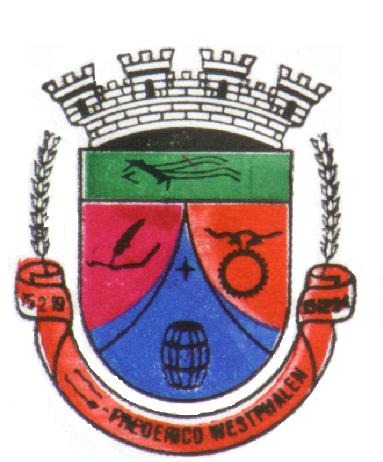 